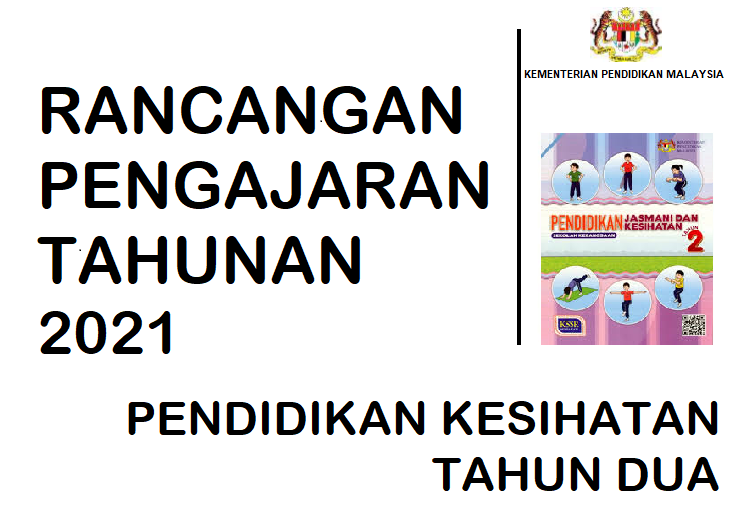 KSSR KOMPONEN PENDIDIKAN KESIHATAN TAHUN 2KSSR KOMPONEN PENDIDIKAN KESIHATAN TA#MEMERLUKAN RPH LENGKAP UNTUK SETAHUN?Sila order melalui website:- https://rphsekolahrendah.com    ATAU WHATSAPP : 017 4991 336 @ 011 5668 0954FREE RPT & DSKP :  https://telegram.me/RPTDSKPSekolahRendahMINGGU: 1-31.0	KESIHATAN DIRI DAN REPRODUKTIF1.0	KESIHATAN DIRI DAN REPRODUKTIF1.0	KESIHATAN DIRI DAN REPRODUKTIFUnit 9: Hari Yang CeriaUnit 9: Hari Yang CeriaSTANDARD KANDUNGANSTANDARD PEMBELAJARANSTANDARD PRESTASISTANDARD PRESTASISTANDARD PRESTASICATATANSTANDARD KANDUNGANSTANDARD PEMBELAJARANTAHAP PENGUASAANTAFSIRANTAFSIRANCATATANKemahiranmembuat keputusan dalam konteks kesihatan diri dan reproduktifMengamalkan cara yang betul:PosturRehatTidurMurid boleh:Menyatakan maksud postur, rehat dan tidur.Mengaplikasi postur yang betul untuk pertumbuhan dan perkembangan fizikal yang sihat.Menjana ideakepentingan postur yang betul, rehat dan tidur yang mencukupi untuk pertumbuhan serta perkembangan fizikal yang sihat.1Mengetahui maksud postur, rehat dan tidur.Mengetahui maksud postur, rehat dan tidur.Nota:Postur ialah posisi tubuh seseorang terutamanya semasa berdiri, duduk dan baring.Cadangan Aktiviti:Peta mindaKepentingan postur yang betul, tidur dan rehat yang mencukupi.Perbincangan secara berkumpulan.Kemahiranmembuat keputusan dalam konteks kesihatan diri dan reproduktifMengamalkan cara yang betul:PosturRehatTidurMurid boleh:Menyatakan maksud postur, rehat dan tidur.Mengaplikasi postur yang betul untuk pertumbuhan dan perkembangan fizikal yang sihat.Menjana ideakepentingan postur yang betul, rehat dan tidur yang mencukupi untuk pertumbuhan serta perkembangan fizikal yang sihat.2Menerangkan keperluan rehat dan tidur yang mencukupi.Menerangkan keperluan rehat dan tidur yang mencukupi.Nota:Postur ialah posisi tubuh seseorang terutamanya semasa berdiri, duduk dan baring.Cadangan Aktiviti:Peta mindaKepentingan postur yang betul, tidur dan rehat yang mencukupi.Perbincangan secara berkumpulan.Kemahiranmembuat keputusan dalam konteks kesihatan diri dan reproduktifMengamalkan cara yang betul:PosturRehatTidurMurid boleh:Menyatakan maksud postur, rehat dan tidur.Mengaplikasi postur yang betul untuk pertumbuhan dan perkembangan fizikal yang sihat.Menjana ideakepentingan postur yang betul, rehat dan tidur yang mencukupi untuk pertumbuhan serta perkembangan fizikal yang sihat.3Menunjuk cara contoh postur yang betul.Menunjuk cara contoh postur yang betul.Nota:Postur ialah posisi tubuh seseorang terutamanya semasa berdiri, duduk dan baring.Cadangan Aktiviti:Peta mindaKepentingan postur yang betul, tidur dan rehat yang mencukupi.Perbincangan secara berkumpulan.Kemahiranmembuat keputusan dalam konteks kesihatan diri dan reproduktifMengamalkan cara yang betul:PosturRehatTidurMurid boleh:Menyatakan maksud postur, rehat dan tidur.Mengaplikasi postur yang betul untuk pertumbuhan dan perkembangan fizikal yang sihat.Menjana ideakepentingan postur yang betul, rehat dan tidur yang mencukupi untuk pertumbuhan serta perkembangan fizikal yang sihat.4Menganalisis kepentingan postur yang betul dan rehat serta tidur yang mencukupi.Menganalisis kepentingan postur yang betul dan rehat serta tidur yang mencukupi.Nota:Postur ialah posisi tubuh seseorang terutamanya semasa berdiri, duduk dan baring.Cadangan Aktiviti:Peta mindaKepentingan postur yang betul, tidur dan rehat yang mencukupi.Perbincangan secara berkumpulan.Kemahiranmembuat keputusan dalam konteks kesihatan diri dan reproduktifMengamalkan cara yang betul:PosturRehatTidurMurid boleh:Menyatakan maksud postur, rehat dan tidur.Mengaplikasi postur yang betul untuk pertumbuhan dan perkembangan fizikal yang sihat.Menjana ideakepentingan postur yang betul, rehat dan tidur yang mencukupi untuk pertumbuhan serta perkembangan fizikal yang sihat.5Meramalkan kesan mengabaikan postur yang betul, rehat dan tidur yang mencukupi kepada kesihatan diri.Meramalkan kesan mengabaikan postur yang betul, rehat dan tidur yang mencukupi kepada kesihatan diri.Nota:Postur ialah posisi tubuh seseorang terutamanya semasa berdiri, duduk dan baring.Cadangan Aktiviti:Peta mindaKepentingan postur yang betul, tidur dan rehat yang mencukupi.Perbincangan secara berkumpulan.Kemahiranmembuat keputusan dalam konteks kesihatan diri dan reproduktifMengamalkan cara yang betul:PosturRehatTidurMurid boleh:Menyatakan maksud postur, rehat dan tidur.Mengaplikasi postur yang betul untuk pertumbuhan dan perkembangan fizikal yang sihat.Menjana ideakepentingan postur yang betul, rehat dan tidur yang mencukupi untuk pertumbuhan serta perkembangan fizikal yang sihat.6Menyebarkan maklumat kepentingan postur yang betul dan rehat serta tidur yang mencukupi kepada orang lain secara kritis dan kreatif.Menyebarkan maklumat kepentingan postur yang betul dan rehat serta tidur yang mencukupi kepada orang lain secara kritis dan kreatif.Nota:Postur ialah posisi tubuh seseorang terutamanya semasa berdiri, duduk dan baring.Cadangan Aktiviti:Peta mindaKepentingan postur yang betul, tidur dan rehat yang mencukupi.Perbincangan secara berkumpulan.MINGGU: 4-61.0	KESIHATAN DIRI DAN REPRODUKTIF1.0	KESIHATAN DIRI DAN REPRODUKTIF1.0	KESIHATAN DIRI DAN REPRODUKTIFUnit 9: Hari Yang CeriaUnit 9: Hari Yang CeriaSTANDARD KANDUNGANSTANDARD PEMBELAJARANSTANDARD PRESTASISTANDARD PRESTASISTANDARD PRESTASICATATANSTANDARD KANDUNGANSTANDARD PEMBELAJARANTAHAP PENGUASAANTAFSIRANTAFSIRANCATATANKemahiranmenangani pengaruh dalaman serta luaran yang mempengaruhi kesihatan diri dan reproduktifBerkata TIDAK kepada:Situasi sentuhan tidak selamatSituasi sentuhan tidak selesaMurid boleh:Menyatakan situasi sentuhan tidak selamat dan sentuhan tidak selesa.Mengaplikasikan kemahiran berkata TIDAK kepada individu yang melakukan sentuhan tidak selamat dan sentuhan tidak selesa.Menilai situasi yang memerlukan kemahiran berkata TIDAK kepada sentuhan tidak selamat dan sentuhan tidak selesa.1Menyatakan contoh situasi sentuhan tidak selamat dan sentuhan tidak selesa.Menyatakan contoh situasi sentuhan tidak selamat dan sentuhan tidak selesa.Nota:Individu yang melakukan sentuhan tidak selamat dan sentuhan tidak selesa mungkin terdiri daripada orang yang dikenali atau tidak dikenali.Sentuhan tidak selamat bermaksud sentuhan yang mendatangkan mudarat kepada fizikal, mental atau emosi.Sentuhan tidak selesa bermaksud sentuhan yang berkemungkinan selamat tetapi tidak disenangi.Cadangan Aktiviti: Permainan berdasarkan situasi yang diberi.Kemahiranmenangani pengaruh dalaman serta luaran yang mempengaruhi kesihatan diri dan reproduktifBerkata TIDAK kepada:Situasi sentuhan tidak selamatSituasi sentuhan tidak selesaMurid boleh:Menyatakan situasi sentuhan tidak selamat dan sentuhan tidak selesa.Mengaplikasikan kemahiran berkata TIDAK kepada individu yang melakukan sentuhan tidak selamat dan sentuhan tidak selesa.Menilai situasi yang memerlukan kemahiran berkata TIDAK kepada sentuhan tidak selamat dan sentuhan tidak selesa.2Mengenal pasti contoh perlakuan individu yang mungkin melakukan sentuhan tidak selamat dan sentuhan tidak selesa.Mengenal pasti contoh perlakuan individu yang mungkin melakukan sentuhan tidak selamat dan sentuhan tidak selesa.Nota:Individu yang melakukan sentuhan tidak selamat dan sentuhan tidak selesa mungkin terdiri daripada orang yang dikenali atau tidak dikenali.Sentuhan tidak selamat bermaksud sentuhan yang mendatangkan mudarat kepada fizikal, mental atau emosi.Sentuhan tidak selesa bermaksud sentuhan yang berkemungkinan selamat tetapi tidak disenangi.Cadangan Aktiviti: Permainan berdasarkan situasi yang diberi.Kemahiranmenangani pengaruh dalaman serta luaran yang mempengaruhi kesihatan diri dan reproduktifBerkata TIDAK kepada:Situasi sentuhan tidak selamatSituasi sentuhan tidak selesaMurid boleh:Menyatakan situasi sentuhan tidak selamat dan sentuhan tidak selesa.Mengaplikasikan kemahiran berkata TIDAK kepada individu yang melakukan sentuhan tidak selamat dan sentuhan tidak selesa.Menilai situasi yang memerlukan kemahiran berkata TIDAK kepada sentuhan tidak selamat dan sentuhan tidak selesa.3Menunjuk cara kemahiran berkata TIDAK dan cara meminta pertolongan sekiranya berlaku sentuhan tidak selamat dan sentuhan tidak selesa.Menunjuk cara kemahiran berkata TIDAK dan cara meminta pertolongan sekiranya berlaku sentuhan tidak selamat dan sentuhan tidak selesa.Nota:Individu yang melakukan sentuhan tidak selamat dan sentuhan tidak selesa mungkin terdiri daripada orang yang dikenali atau tidak dikenali.Sentuhan tidak selamat bermaksud sentuhan yang mendatangkan mudarat kepada fizikal, mental atau emosi.Sentuhan tidak selesa bermaksud sentuhan yang berkemungkinan selamat tetapi tidak disenangi.Cadangan Aktiviti: Permainan berdasarkan situasi yang diberi.Kemahiranmenangani pengaruh dalaman serta luaran yang mempengaruhi kesihatan diri dan reproduktifBerkata TIDAK kepada:Situasi sentuhan tidak selamatSituasi sentuhan tidak selesaMurid boleh:Menyatakan situasi sentuhan tidak selamat dan sentuhan tidak selesa.Mengaplikasikan kemahiran berkata TIDAK kepada individu yang melakukan sentuhan tidak selamat dan sentuhan tidak selesa.Menilai situasi yang memerlukan kemahiran berkata TIDAK kepada sentuhan tidak selamat dan sentuhan tidak selesa.4Memilih tindakan yang perlu diambil sekiranya berlaku sentuhan tidak selamat dan sentuhan tidak selesa.Memilih tindakan yang perlu diambil sekiranya berlaku sentuhan tidak selamat dan sentuhan tidak selesa.Nota:Individu yang melakukan sentuhan tidak selamat dan sentuhan tidak selesa mungkin terdiri daripada orang yang dikenali atau tidak dikenali.Sentuhan tidak selamat bermaksud sentuhan yang mendatangkan mudarat kepada fizikal, mental atau emosi.Sentuhan tidak selesa bermaksud sentuhan yang berkemungkinan selamat tetapi tidak disenangi.Cadangan Aktiviti: Permainan berdasarkan situasi yang diberi.Kemahiranmenangani pengaruh dalaman serta luaran yang mempengaruhi kesihatan diri dan reproduktifBerkata TIDAK kepada:Situasi sentuhan tidak selamatSituasi sentuhan tidak selesaMurid boleh:Menyatakan situasi sentuhan tidak selamat dan sentuhan tidak selesa.Mengaplikasikan kemahiran berkata TIDAK kepada individu yang melakukan sentuhan tidak selamat dan sentuhan tidak selesa.Menilai situasi yang memerlukan kemahiran berkata TIDAK kepada sentuhan tidak selamat dan sentuhan tidak selesa.5Mengesyorkan cara menangani situasi yang memerlukan kemahiran berkata TIDAK.Mengesyorkan cara menangani situasi yang memerlukan kemahiran berkata TIDAK.Nota:Individu yang melakukan sentuhan tidak selamat dan sentuhan tidak selesa mungkin terdiri daripada orang yang dikenali atau tidak dikenali.Sentuhan tidak selamat bermaksud sentuhan yang mendatangkan mudarat kepada fizikal, mental atau emosi.Sentuhan tidak selesa bermaksud sentuhan yang berkemungkinan selamat tetapi tidak disenangi.Cadangan Aktiviti: Permainan berdasarkan situasi yang diberi.Kemahiranmenangani pengaruh dalaman serta luaran yang mempengaruhi kesihatan diri dan reproduktifBerkata TIDAK kepada:Situasi sentuhan tidak selamatSituasi sentuhan tidak selesaMurid boleh:Menyatakan situasi sentuhan tidak selamat dan sentuhan tidak selesa.Mengaplikasikan kemahiran berkata TIDAK kepada individu yang melakukan sentuhan tidak selamat dan sentuhan tidak selesa.Menilai situasi yang memerlukan kemahiran berkata TIDAK kepada sentuhan tidak selamat dan sentuhan tidak selesa.6Menghasil karya tentang situasi sentuhan tidak selamat dan sentuhan tidak selesa secara kritis dan kreatif.Menghasil karya tentang situasi sentuhan tidak selamat dan sentuhan tidak selesa secara kritis dan kreatif.Nota:Individu yang melakukan sentuhan tidak selamat dan sentuhan tidak selesa mungkin terdiri daripada orang yang dikenali atau tidak dikenali.Sentuhan tidak selamat bermaksud sentuhan yang mendatangkan mudarat kepada fizikal, mental atau emosi.Sentuhan tidak selesa bermaksud sentuhan yang berkemungkinan selamat tetapi tidak disenangi.Cadangan Aktiviti: Permainan berdasarkan situasi yang diberi.CUTI TAHUN BARU CINA(KUMPULAN A: 10 - 13 FEBRUARI 2021, KUMPULAN B: 10 - 13 FEBRUARI 2021)CUTI TAHUN BARU CINA(KUMPULAN A: 10 - 13 FEBRUARI 2021, KUMPULAN B: 10 - 13 FEBRUARI 2021)CUTI TAHUN BARU CINA(KUMPULAN A: 10 - 13 FEBRUARI 2021, KUMPULAN B: 10 - 13 FEBRUARI 2021)CUTI TAHUN BARU CINA(KUMPULAN A: 10 - 13 FEBRUARI 2021, KUMPULAN B: 10 - 13 FEBRUARI 2021)CUTI TAHUN BARU CINA(KUMPULAN A: 10 - 13 FEBRUARI 2021, KUMPULAN B: 10 - 13 FEBRUARI 2021)CUTI TAHUN BARU CINA(KUMPULAN A: 10 - 13 FEBRUARI 2021, KUMPULAN B: 10 - 13 FEBRUARI 2021)MINGGU: 7-102.0	PENYALAHGUNAAN BAHAN 2.0	PENYALAHGUNAAN BAHAN 2.0	PENYALAHGUNAAN BAHAN Unit 9: Hari Yang CeriaUnit 9: Hari Yang CeriaSTANDARD KANDUNGANSTANDARD PEMBELAJARANSTANDARD PRESTASISTANDARD PRESTASISTANDARD PRESTASICATATANSTANDARD KANDUNGANSTANDARD PEMBELAJARANTAHAP PENGUASAANTAFSIRANTAFSIRANCATATANKemahiran menangani situasi berisiko terhadap penyalahgunaan bahan kepada diri, keluarga serta masyarakatBerkata TIDAK kepada:TembakauAlkoholDadahMurid boleh:Menyatakan bahan ketagihan iaitu tembakau, alkohol dan dadah.Menjelaskan bahaya pengambilan tembakau, alkohol dan dadah terhadap kesihatan diri serta orang lain.Menilai kepentingan kemahiran berkata TIDAK kepada bahan ketagihan iaitu tembakau, alkohol dan dadah.1Menamakan contoh bahan ketagihan.Menamakan contoh bahan ketagihan.Nota:Sumber rujukan bahan ketagihan boleh didapati daripada pelbagai agensi sepertiKementerian Kesihatan MalaysiaPolis Diraja MalaysiaAgensi Antidadah Kebangsaan (AADK)Cadangan Aktiviti:Perbincangan secara berkumpulan.Poster antidadah.Folio berkaitan bahaya pengambilan tembakau, alkohol dan dadah.Kemahiran menangani situasi berisiko terhadap penyalahgunaan bahan kepada diri, keluarga serta masyarakatBerkata TIDAK kepada:TembakauAlkoholDadahMurid boleh:Menyatakan bahan ketagihan iaitu tembakau, alkohol dan dadah.Menjelaskan bahaya pengambilan tembakau, alkohol dan dadah terhadap kesihatan diri serta orang lain.Menilai kepentingan kemahiran berkata TIDAK kepada bahan ketagihan iaitu tembakau, alkohol dan dadah.2Menghuraikan kesan pengambilan tembakau, alkohol dan dadah terhadap kesihatan diri.Menghuraikan kesan pengambilan tembakau, alkohol dan dadah terhadap kesihatan diri.Nota:Sumber rujukan bahan ketagihan boleh didapati daripada pelbagai agensi sepertiKementerian Kesihatan MalaysiaPolis Diraja MalaysiaAgensi Antidadah Kebangsaan (AADK)Cadangan Aktiviti:Perbincangan secara berkumpulan.Poster antidadah.Folio berkaitan bahaya pengambilan tembakau, alkohol dan dadah.Kemahiran menangani situasi berisiko terhadap penyalahgunaan bahan kepada diri, keluarga serta masyarakatBerkata TIDAK kepada:TembakauAlkoholDadahMurid boleh:Menyatakan bahan ketagihan iaitu tembakau, alkohol dan dadah.Menjelaskan bahaya pengambilan tembakau, alkohol dan dadah terhadap kesihatan diri serta orang lain.Menilai kepentingan kemahiran berkata TIDAK kepada bahan ketagihan iaitu tembakau, alkohol dan dadah.3Menunjuk cara kemahiran berkata TIDAK kepada pelawaan bahan ketagihan.Menunjuk cara kemahiran berkata TIDAK kepada pelawaan bahan ketagihan.Nota:Sumber rujukan bahan ketagihan boleh didapati daripada pelbagai agensi sepertiKementerian Kesihatan MalaysiaPolis Diraja MalaysiaAgensi Antidadah Kebangsaan (AADK)Cadangan Aktiviti:Perbincangan secara berkumpulan.Poster antidadah.Folio berkaitan bahaya pengambilan tembakau, alkohol dan dadah.Kemahiran menangani situasi berisiko terhadap penyalahgunaan bahan kepada diri, keluarga serta masyarakatBerkata TIDAK kepada:TembakauAlkoholDadahMurid boleh:Menyatakan bahan ketagihan iaitu tembakau, alkohol dan dadah.Menjelaskan bahaya pengambilan tembakau, alkohol dan dadah terhadap kesihatan diri serta orang lain.Menilai kepentingan kemahiran berkata TIDAK kepada bahan ketagihan iaitu tembakau, alkohol dan dadah.4Memilih tindakan yang sesuai apabila menghadapi situasi penyalahgunaan bahan dalam kalangan rakan.Memilih tindakan yang sesuai apabila menghadapi situasi penyalahgunaan bahan dalam kalangan rakan.Nota:Sumber rujukan bahan ketagihan boleh didapati daripada pelbagai agensi sepertiKementerian Kesihatan MalaysiaPolis Diraja MalaysiaAgensi Antidadah Kebangsaan (AADK)Cadangan Aktiviti:Perbincangan secara berkumpulan.Poster antidadah.Folio berkaitan bahaya pengambilan tembakau, alkohol dan dadah.Kemahiran menangani situasi berisiko terhadap penyalahgunaan bahan kepada diri, keluarga serta masyarakatBerkata TIDAK kepada:TembakauAlkoholDadahMurid boleh:Menyatakan bahan ketagihan iaitu tembakau, alkohol dan dadah.Menjelaskan bahaya pengambilan tembakau, alkohol dan dadah terhadap kesihatan diri serta orang lain.Menilai kepentingan kemahiran berkata TIDAK kepada bahan ketagihan iaitu tembakau, alkohol dan dadah.5Mengesyorkan amalan gaya hidup sihat tanpa penyalahgunaan bahan.Mengesyorkan amalan gaya hidup sihat tanpa penyalahgunaan bahan.Nota:Sumber rujukan bahan ketagihan boleh didapati daripada pelbagai agensi sepertiKementerian Kesihatan MalaysiaPolis Diraja MalaysiaAgensi Antidadah Kebangsaan (AADK)Cadangan Aktiviti:Perbincangan secara berkumpulan.Poster antidadah.Folio berkaitan bahaya pengambilan tembakau, alkohol dan dadah.Kemahiran menangani situasi berisiko terhadap penyalahgunaan bahan kepada diri, keluarga serta masyarakatBerkata TIDAK kepada:TembakauAlkoholDadahMurid boleh:Menyatakan bahan ketagihan iaitu tembakau, alkohol dan dadah.Menjelaskan bahaya pengambilan tembakau, alkohol dan dadah terhadap kesihatan diri serta orang lain.Menilai kepentingan kemahiran berkata TIDAK kepada bahan ketagihan iaitu tembakau, alkohol dan dadah.6Menjalankan projek mini berkaitan keburukan pengambilan tembakau, alkohol dan dadah terhadap kesihatan.Menjalankan projek mini berkaitan keburukan pengambilan tembakau, alkohol dan dadah terhadap kesihatan.Nota:Sumber rujukan bahan ketagihan boleh didapati daripada pelbagai agensi sepertiKementerian Kesihatan MalaysiaPolis Diraja MalaysiaAgensi Antidadah Kebangsaan (AADK)Cadangan Aktiviti:Perbincangan secara berkumpulan.Poster antidadah.Folio berkaitan bahaya pengambilan tembakau, alkohol dan dadah.CUTI PERTENGAHAN PENGGAL (KUMPULAN A: 26.03.2021 - 03.04.2021, KUMPULAN B: 26.03.2021 - 03.04.2021)CUTI PERTENGAHAN PENGGAL (KUMPULAN A: 26.03.2021 - 03.04.2021, KUMPULAN B: 26.03.2021 - 03.04.2021)CUTI PERTENGAHAN PENGGAL (KUMPULAN A: 26.03.2021 - 03.04.2021, KUMPULAN B: 26.03.2021 - 03.04.2021)CUTI PERTENGAHAN PENGGAL (KUMPULAN A: 26.03.2021 - 03.04.2021, KUMPULAN B: 26.03.2021 - 03.04.2021)CUTI PERTENGAHAN PENGGAL (KUMPULAN A: 26.03.2021 - 03.04.2021, KUMPULAN B: 26.03.2021 - 03.04.2021)CUTI PERTENGAHAN PENGGAL (KUMPULAN A: 26.03.2021 - 03.04.2021, KUMPULAN B: 26.03.2021 - 03.04.2021)MINGGU: 11-133.0	PENGURUSAN MENTAL DAN EMOSI3.0	PENGURUSAN MENTAL DAN EMOSI3.0	PENGURUSAN MENTAL DAN EMOSIUnit 9: Hari Yang CeriaUnit 9: Hari Yang CeriaSTANDARD KANDUNGANSTANDARD PEMBELAJARANSTANDARD PRESTASISTANDARD PRESTASISTANDARD PRESTASICATATANSTANDARD KANDUNGANSTANDARD PEMBELAJARANTAHAP PENGUASAANTAFSIRANTAFSIRANCATATANKemahiranmengurus mental dan emosi dalam kehidupan harianCara mengurus:Perasaan bimbangPerasaan cemburuMurid boleh:Menyatakan perasaan bimbang dan cemburu.Mengaplikasi cara mengurus perasaan bimbang dan cemburu apabila berlaku perubahan dalam kalangan ahli keluarga serta rakan sebaya.Menilai kesan kepada diri sekiranya tidak mengurus perasaan bimbang dan cemburu apabila berlaku perubahan dalam kalangan ahli keluarga serta rakan sebaya.1Menyatakan contoh situasi perasaan bimbang dan cemburu.Menyatakan contoh situasi perasaan bimbang dan cemburu.Nota:Perasaan bimbang dan cemburu yang mungkin berlaku dalam kalangan ahli keluarga adalah sepertiPertambahan ahli keluargaPerpisahan ahli keluargaKematian ahli keluargaPerasaan bimbang dan cemburu yang mungkin berlaku dalam kalangan rakan sebaya sepertiBertukar sekolahBerpindah rumah Cadangan Aktiviti:LakonanMain perananKemahiranmengurus mental dan emosi dalam kehidupan harianCara mengurus:Perasaan bimbangPerasaan cemburuMurid boleh:Menyatakan perasaan bimbang dan cemburu.Mengaplikasi cara mengurus perasaan bimbang dan cemburu apabila berlaku perubahan dalam kalangan ahli keluarga serta rakan sebaya.Menilai kesan kepada diri sekiranya tidak mengurus perasaan bimbang dan cemburu apabila berlaku perubahan dalam kalangan ahli keluarga serta rakan sebaya.2Bercerita tentang situasi yang menimbulkan perasaan bimbang dan cemburu.Bercerita tentang situasi yang menimbulkan perasaan bimbang dan cemburu.Nota:Perasaan bimbang dan cemburu yang mungkin berlaku dalam kalangan ahli keluarga adalah sepertiPertambahan ahli keluargaPerpisahan ahli keluargaKematian ahli keluargaPerasaan bimbang dan cemburu yang mungkin berlaku dalam kalangan rakan sebaya sepertiBertukar sekolahBerpindah rumah Cadangan Aktiviti:LakonanMain perananKemahiranmengurus mental dan emosi dalam kehidupan harianCara mengurus:Perasaan bimbangPerasaan cemburuMurid boleh:Menyatakan perasaan bimbang dan cemburu.Mengaplikasi cara mengurus perasaan bimbang dan cemburu apabila berlaku perubahan dalam kalangan ahli keluarga serta rakan sebaya.Menilai kesan kepada diri sekiranya tidak mengurus perasaan bimbang dan cemburu apabila berlaku perubahan dalam kalangan ahli keluarga serta rakan sebaya.3Menjelaskan dengan contoh cara mengurus perasaan bimbang dan cemburu dalam pelbagai situasi.Menjelaskan dengan contoh cara mengurus perasaan bimbang dan cemburu dalam pelbagai situasi.Nota:Perasaan bimbang dan cemburu yang mungkin berlaku dalam kalangan ahli keluarga adalah sepertiPertambahan ahli keluargaPerpisahan ahli keluargaKematian ahli keluargaPerasaan bimbang dan cemburu yang mungkin berlaku dalam kalangan rakan sebaya sepertiBertukar sekolahBerpindah rumah Cadangan Aktiviti:LakonanMain perananKemahiranmengurus mental dan emosi dalam kehidupan harianCara mengurus:Perasaan bimbangPerasaan cemburuMurid boleh:Menyatakan perasaan bimbang dan cemburu.Mengaplikasi cara mengurus perasaan bimbang dan cemburu apabila berlaku perubahan dalam kalangan ahli keluarga serta rakan sebaya.Menilai kesan kepada diri sekiranya tidak mengurus perasaan bimbang dan cemburu apabila berlaku perubahan dalam kalangan ahli keluarga serta rakan sebaya.4Memilih cara yang sesuai untuk mengurus perasaan bimbang dan cemburu apabila berlaku perubahan dalam kalangan ahli keluarga serta rakan sebaya.Memilih cara yang sesuai untuk mengurus perasaan bimbang dan cemburu apabila berlaku perubahan dalam kalangan ahli keluarga serta rakan sebaya.Nota:Perasaan bimbang dan cemburu yang mungkin berlaku dalam kalangan ahli keluarga adalah sepertiPertambahan ahli keluargaPerpisahan ahli keluargaKematian ahli keluargaPerasaan bimbang dan cemburu yang mungkin berlaku dalam kalangan rakan sebaya sepertiBertukar sekolahBerpindah rumah Cadangan Aktiviti:LakonanMain perananKemahiranmengurus mental dan emosi dalam kehidupan harianCara mengurus:Perasaan bimbangPerasaan cemburuMurid boleh:Menyatakan perasaan bimbang dan cemburu.Mengaplikasi cara mengurus perasaan bimbang dan cemburu apabila berlaku perubahan dalam kalangan ahli keluarga serta rakan sebaya.Menilai kesan kepada diri sekiranya tidak mengurus perasaan bimbang dan cemburu apabila berlaku perubahan dalam kalangan ahli keluarga serta rakan sebaya.5Meramalkan risiko yang akan berlaku sekiranya tidak mengurus perasaan bimbang dan cemburu.Meramalkan risiko yang akan berlaku sekiranya tidak mengurus perasaan bimbang dan cemburu.Nota:Perasaan bimbang dan cemburu yang mungkin berlaku dalam kalangan ahli keluarga adalah sepertiPertambahan ahli keluargaPerpisahan ahli keluargaKematian ahli keluargaPerasaan bimbang dan cemburu yang mungkin berlaku dalam kalangan rakan sebaya sepertiBertukar sekolahBerpindah rumah Cadangan Aktiviti:LakonanMain perananKemahiranmengurus mental dan emosi dalam kehidupan harianCara mengurus:Perasaan bimbangPerasaan cemburuMurid boleh:Menyatakan perasaan bimbang dan cemburu.Mengaplikasi cara mengurus perasaan bimbang dan cemburu apabila berlaku perubahan dalam kalangan ahli keluarga serta rakan sebaya.Menilai kesan kepada diri sekiranya tidak mengurus perasaan bimbang dan cemburu apabila berlaku perubahan dalam kalangan ahli keluarga serta rakan sebaya.6Menyebar luas tentang cara meluahkan perasaan bimbang dan cemburu kepada orang yang boleh dipercayai secara kritis dan kreatif.Menyebar luas tentang cara meluahkan perasaan bimbang dan cemburu kepada orang yang boleh dipercayai secara kritis dan kreatif.Nota:Perasaan bimbang dan cemburu yang mungkin berlaku dalam kalangan ahli keluarga adalah sepertiPertambahan ahli keluargaPerpisahan ahli keluargaKematian ahli keluargaPerasaan bimbang dan cemburu yang mungkin berlaku dalam kalangan rakan sebaya sepertiBertukar sekolahBerpindah rumah Cadangan Aktiviti:LakonanMain perananMINGGU: 14-16MINGGU: 14-164.0	KEKELUARGAAN4.0	KEKELUARGAAN4.0	KEKELUARGAANUnit 9: Hari Yang CeriaUnit 9: Hari Yang CeriaSTANDARD KANDUNGANSTANDARD KANDUNGANSTANDARD PEMBELAJARANSTANDARD PRESTASISTANDARD PRESTASISTANDARD PRESTASICATATANSTANDARD KANDUNGANSTANDARD KANDUNGANSTANDARD PEMBELAJARANTAHAP PENGUASAANTAFSIRANTAFSIRANCATATAN4.1Peranan diri sendiri dan ahli keluarga serta kepentingan institusi kekeluargaan dalam aspek kesihatan keluargaKepentingan menghargai:DiriAhli keluargaMurid boleh:Menyatakankeistimewaan diri sebagai lelaki atau perempuan dalam keluarga.Mengaplikasi cara menghargai diri dan sesama ahli keluarga tanpa mengira jantina.Menilai kepentingan menghargai diri dan sesama ahli keluargatanpa mengira jantina.1Menyatakan keistimewaan dilahirkan sebagai lelaki atau perempuan.Menyatakan keistimewaan dilahirkan sebagai lelaki atau perempuan.Cadangan Aktiviti:Menghasilkan karya bertema “Hargai Keluarga”Mencipta lencana butangPosterPenanda bukuKad ucapanLagu4.1Peranan diri sendiri dan ahli keluarga serta kepentingan institusi kekeluargaan dalam aspek kesihatan keluargaKepentingan menghargai:DiriAhli keluargaMurid boleh:Menyatakankeistimewaan diri sebagai lelaki atau perempuan dalam keluarga.Mengaplikasi cara menghargai diri dan sesama ahli keluarga tanpa mengira jantina.Menilai kepentingan menghargai diri dan sesama ahli keluargatanpa mengira jantina.2Menerangkan kepentingan menghargai diri dan gembira dilahirkan sebagai lelaki atau perempuan.Menerangkan kepentingan menghargai diri dan gembira dilahirkan sebagai lelaki atau perempuan.Cadangan Aktiviti:Menghasilkan karya bertema “Hargai Keluarga”Mencipta lencana butangPosterPenanda bukuKad ucapanLagu4.1Peranan diri sendiri dan ahli keluarga serta kepentingan institusi kekeluargaan dalam aspek kesihatan keluargaKepentingan menghargai:DiriAhli keluargaMurid boleh:Menyatakankeistimewaan diri sebagai lelaki atau perempuan dalam keluarga.Mengaplikasi cara menghargai diri dan sesama ahli keluarga tanpa mengira jantina.Menilai kepentingan menghargai diri dan sesama ahli keluargatanpa mengira jantina.3Menjelaskan dengan contoh cara menghargai diri.Menjelaskan dengan contoh cara menghargai diri.Cadangan Aktiviti:Menghasilkan karya bertema “Hargai Keluarga”Mencipta lencana butangPosterPenanda bukuKad ucapanLagu4.1Peranan diri sendiri dan ahli keluarga serta kepentingan institusi kekeluargaan dalam aspek kesihatan keluargaKepentingan menghargai:DiriAhli keluargaMurid boleh:Menyatakankeistimewaan diri sebagai lelaki atau perempuan dalam keluarga.Mengaplikasi cara menghargai diri dan sesama ahli keluarga tanpa mengira jantina.Menilai kepentingan menghargai diri dan sesama ahli keluargatanpa mengira jantina.4Menganalisis kepentingan menghargai diri dan sesama ahli keluarga.Menganalisis kepentingan menghargai diri dan sesama ahli keluarga.Cadangan Aktiviti:Menghasilkan karya bertema “Hargai Keluarga”Mencipta lencana butangPosterPenanda bukuKad ucapanLagu4.1Peranan diri sendiri dan ahli keluarga serta kepentingan institusi kekeluargaan dalam aspek kesihatan keluargaKepentingan menghargai:DiriAhli keluargaMurid boleh:Menyatakankeistimewaan diri sebagai lelaki atau perempuan dalam keluarga.Mengaplikasi cara menghargai diri dan sesama ahli keluarga tanpa mengira jantina.Menilai kepentingan menghargai diri dan sesama ahli keluargatanpa mengira jantina.Cadangan Aktiviti:Menghasilkan karya bertema “Hargai Keluarga”Mencipta lencana butangPosterPenanda bukuKad ucapanLagu5Meramalkan kesan sekiranya tidak mengamalkan sikap saling menghargai sesama ahli keluarga.Meramalkan kesan sekiranya tidak mengamalkan sikap saling menghargai sesama ahli keluarga.Cadangan Aktiviti:Menghasilkan karya bertema “Hargai Keluarga”Mencipta lencana butangPosterPenanda bukuKad ucapanLagu6Menghasilkan karya untuk menghargai ahli keluarga secara kritis dan kreatif.Menghasilkan karya untuk menghargai ahli keluarga secara kritis dan kreatif.Cadangan Aktiviti:Menghasilkan karya bertema “Hargai Keluarga”Mencipta lencana butangPosterPenanda bukuKad ucapanLaguCUTI HARI RAYA AIDILFITRI(KUMPULAN A: 11 - 14 MEI 2021, KUMPULAN B: 11 - 14 MEI 2021)CUTI HARI RAYA AIDILFITRI(KUMPULAN A: 11 - 14 MEI 2021, KUMPULAN B: 11 - 14 MEI 2021)CUTI HARI RAYA AIDILFITRI(KUMPULAN A: 11 - 14 MEI 2021, KUMPULAN B: 11 - 14 MEI 2021)CUTI HARI RAYA AIDILFITRI(KUMPULAN A: 11 - 14 MEI 2021, KUMPULAN B: 11 - 14 MEI 2021)CUTI HARI RAYA AIDILFITRI(KUMPULAN A: 11 - 14 MEI 2021, KUMPULAN B: 11 - 14 MEI 2021)CUTI HARI RAYA AIDILFITRI(KUMPULAN A: 11 - 14 MEI 2021, KUMPULAN B: 11 - 14 MEI 2021)CUTI HARI RAYA AIDILFITRI(KUMPULAN A: 11 - 14 MEI 2021, KUMPULAN B: 11 - 14 MEI 2021)MINGGU: 17- 185.0	PERHUBUNGAN5.0	PERHUBUNGAN5.0	PERHUBUNGANUnit 9: Hari Yang CeriaUnit 9: Hari Yang CeriaSTANDARD KANDUNGANSTANDARD PEMBELAJARANSTANDARD PRESTASISTANDARD PRESTASISTANDARD PRESTASICATATANSTANDARD KANDUNGANSTANDARD PEMBELAJARANTAHAP PENGUASAANTAFSIRANTAFSIRANCATATANKemahiraninterpersonal serta komunikasi berkesan dalam kehidupan harianKasih sayang kepada:TuhanDiriIbuBapaPenjagaAhli keluargaGuruRakanMurid boleh:Mengetahui cara menzahirkan kasih sayang kepada Tuhan, diri, ibu, bapa, penjaga, ahli keluarga, guru dan rakan.1Menyatakan cara menzahirkan kasih sayang kepada Tuhan, diri, ibu, bapa, penjaga, ahli keluarga, guru dan rakan.Menyatakan cara menzahirkan kasih sayang kepada Tuhan, diri, ibu, bapa, penjaga, ahli keluarga, guru dan rakan.Cadangan Aktiviti:Mencipta sloganLakonanKemahiraninterpersonal serta komunikasi berkesan dalam kehidupan harianKasih sayang kepada:TuhanDiriIbuBapaPenjagaAhli keluargaGuruRakanMurid boleh:Mengetahui cara menzahirkan kasih sayang kepada Tuhan, diri, ibu, bapa, penjaga, ahli keluarga, guru dan rakan.2Menjelaskan kepentingan bersyukur kepada Tuhan dan menyayangi diri.Menjelaskan kepentingan bersyukur kepada Tuhan dan menyayangi diri.Cadangan Aktiviti:Mencipta sloganLakonanKemahiraninterpersonal serta komunikasi berkesan dalam kehidupan harianKasih sayang kepada:TuhanDiriIbuBapaPenjagaAhli keluargaGuruRakanMurid boleh:Mengetahui cara menzahirkan kasih sayang kepada Tuhan, diri, ibu, bapa, penjaga, ahli keluarga, guru dan rakan.3Menunjuk cara berterima kasih kepada ibu, bapa, penjaga, ahli keluarga, guru dan rakan.Menunjuk cara berterima kasih kepada ibu, bapa, penjaga, ahli keluarga, guru dan rakan.Cadangan Aktiviti:Mencipta sloganLakonanKemahiraninterpersonal serta komunikasi berkesan dalam kehidupan harianKasih sayang kepada:TuhanDiriIbuBapaPenjagaAhli keluargaGuruRakanMurid boleh:Mengetahui cara menzahirkan kasih sayang kepada Tuhan, diri, ibu, bapa, penjaga, ahli keluarga, guru dan rakan.4Menganalisis kepentingan menyayangi ibu, bapa, penjaga, ahli keluarga, guru dan rakan.Menganalisis kepentingan menyayangi ibu, bapa, penjaga, ahli keluarga, guru dan rakan.Cadangan Aktiviti:Mencipta sloganLakonanKemahiraninterpersonal serta komunikasi berkesan dalam kehidupan harianKasih sayang kepada:TuhanDiriIbuBapaPenjagaAhli keluargaGuruRakanMurid boleh:Mengetahui cara menzahirkan kasih sayang kepada Tuhan, diri, ibu, bapa, penjaga, ahli keluarga, guru dan rakan.5Mengesyorkan cara untuk mengekalkan kasih sayang kepada ibu, bapa, penjaga, ahli keluarga, guru dan rakan.Mengesyorkan cara untuk mengekalkan kasih sayang kepada ibu, bapa, penjaga, ahli keluarga, guru dan rakan.Cadangan Aktiviti:Mencipta sloganLakonanKemahiraninterpersonal serta komunikasi berkesan dalam kehidupan harianKasih sayang kepada:TuhanDiriIbuBapaPenjagaAhli keluargaGuruRakanMurid boleh:Mengetahui cara menzahirkan kasih sayang kepada Tuhan, diri, ibu, bapa, penjaga, ahli keluarga, guru dan rakan.6Menyebar luas maklumat kepentingan menyayangi ibu, bapa, penjaga, ahli keluarga, guru dan rakan secara kritis dan kreatif.Menyebar luas maklumat kepentingan menyayangi ibu, bapa, penjaga, ahli keluarga, guru dan rakan secara kritis dan kreatif.Cadangan Aktiviti:Mencipta sloganLakonanCUTI PERTENGAHAN TAHUN(KUMPULAN A: 28.05.2021 - 12.06.2021, KUMPULAN B: 28.05.2021 - 12.06.2021)CUTI PERTENGAHAN TAHUN(KUMPULAN A: 28.05.2021 - 12.06.2021, KUMPULAN B: 28.05.2021 - 12.06.2021)CUTI PERTENGAHAN TAHUN(KUMPULAN A: 28.05.2021 - 12.06.2021, KUMPULAN B: 28.05.2021 - 12.06.2021)CUTI PERTENGAHAN TAHUN(KUMPULAN A: 28.05.2021 - 12.06.2021, KUMPULAN B: 28.05.2021 - 12.06.2021)CUTI PERTENGAHAN TAHUN(KUMPULAN A: 28.05.2021 - 12.06.2021, KUMPULAN B: 28.05.2021 - 12.06.2021)CUTI PERTENGAHAN TAHUN(KUMPULAN A: 28.05.2021 - 12.06.2021, KUMPULAN B: 28.05.2021 - 12.06.2021)MINGGU: 19-205.0	PERHUBUNGAN5.0	PERHUBUNGAN5.0	PERHUBUNGANUnit 9: Hari Yang CeriaUnit 9: Hari Yang CeriaSTANDARD KANDUNGANSTANDARD PEMBELAJARANSTANDARD PRESTASISTANDARD PRESTASISTANDARD PRESTASICATATANSTANDARD KANDUNGANSTANDARD PEMBELAJARANTAHAP PENGUASAANTAFSIRANTAFSIRANCATATANKemahiraninterpersonal serta komunikasi berkesan dalam kehidupan harianKasih sayang kepada:TuhanDiriIbuBapaPenjagaAhli keluargaGuruRakanMurid boleh:Mengetahui cara menzahirkan kasih sayang kepada Tuhan, diri, ibu, bapa, penjaga, ahli keluarga, guru dan rakan.Mengaplikasi cara bersyukur kepada Tuhan dan berterima kasih kepada ibu, bapa, penjaga, ahli keluarga, guru dan rakan.Menilai kepentingan menzahirkan kasih sayang kepada Tuhan, diri, ibu, bapa, penjaga, ahli keluarga, guru dan rakan.1Menyatakan cara menzahirkan kasih sayang kepada Tuhan, diri, ibu, bapa, penjaga, ahli keluarga, guru dan rakan.Menyatakan cara menzahirkan kasih sayang kepada Tuhan, diri, ibu, bapa, penjaga, ahli keluarga, guru dan rakan.Cadangan Aktiviti:Mencipta sloganLakonanKemahiraninterpersonal serta komunikasi berkesan dalam kehidupan harianKasih sayang kepada:TuhanDiriIbuBapaPenjagaAhli keluargaGuruRakanMurid boleh:Mengetahui cara menzahirkan kasih sayang kepada Tuhan, diri, ibu, bapa, penjaga, ahli keluarga, guru dan rakan.Mengaplikasi cara bersyukur kepada Tuhan dan berterima kasih kepada ibu, bapa, penjaga, ahli keluarga, guru dan rakan.Menilai kepentingan menzahirkan kasih sayang kepada Tuhan, diri, ibu, bapa, penjaga, ahli keluarga, guru dan rakan.2Menjelaskan kepentingan bersyukur kepada Tuhan dan menyayangi diri.Menjelaskan kepentingan bersyukur kepada Tuhan dan menyayangi diri.Cadangan Aktiviti:Mencipta sloganLakonanKemahiraninterpersonal serta komunikasi berkesan dalam kehidupan harianKasih sayang kepada:TuhanDiriIbuBapaPenjagaAhli keluargaGuruRakanMurid boleh:Mengetahui cara menzahirkan kasih sayang kepada Tuhan, diri, ibu, bapa, penjaga, ahli keluarga, guru dan rakan.Mengaplikasi cara bersyukur kepada Tuhan dan berterima kasih kepada ibu, bapa, penjaga, ahli keluarga, guru dan rakan.Menilai kepentingan menzahirkan kasih sayang kepada Tuhan, diri, ibu, bapa, penjaga, ahli keluarga, guru dan rakan.3Menunjuk cara berterima kasih kepada ibu, bapa, penjaga, ahli keluarga, guru dan rakan.Menunjuk cara berterima kasih kepada ibu, bapa, penjaga, ahli keluarga, guru dan rakan.Cadangan Aktiviti:Mencipta sloganLakonanKemahiraninterpersonal serta komunikasi berkesan dalam kehidupan harianKasih sayang kepada:TuhanDiriIbuBapaPenjagaAhli keluargaGuruRakanMurid boleh:Mengetahui cara menzahirkan kasih sayang kepada Tuhan, diri, ibu, bapa, penjaga, ahli keluarga, guru dan rakan.Mengaplikasi cara bersyukur kepada Tuhan dan berterima kasih kepada ibu, bapa, penjaga, ahli keluarga, guru dan rakan.Menilai kepentingan menzahirkan kasih sayang kepada Tuhan, diri, ibu, bapa, penjaga, ahli keluarga, guru dan rakan.4Menganalisis kepentingan menyayangi ibu, bapa, penjaga, ahli keluarga, guru dan rakan.Menganalisis kepentingan menyayangi ibu, bapa, penjaga, ahli keluarga, guru dan rakan.Cadangan Aktiviti:Mencipta sloganLakonanKemahiraninterpersonal serta komunikasi berkesan dalam kehidupan harianKasih sayang kepada:TuhanDiriIbuBapaPenjagaAhli keluargaGuruRakanMurid boleh:Mengetahui cara menzahirkan kasih sayang kepada Tuhan, diri, ibu, bapa, penjaga, ahli keluarga, guru dan rakan.Mengaplikasi cara bersyukur kepada Tuhan dan berterima kasih kepada ibu, bapa, penjaga, ahli keluarga, guru dan rakan.Menilai kepentingan menzahirkan kasih sayang kepada Tuhan, diri, ibu, bapa, penjaga, ahli keluarga, guru dan rakan.5Mengesyorkan cara untuk mengekalkan kasih sayang kepada ibu, bapa, penjaga, ahli keluarga, guru dan rakan.Mengesyorkan cara untuk mengekalkan kasih sayang kepada ibu, bapa, penjaga, ahli keluarga, guru dan rakan.Cadangan Aktiviti:Mencipta sloganLakonanKemahiraninterpersonal serta komunikasi berkesan dalam kehidupan harianKasih sayang kepada:TuhanDiriIbuBapaPenjagaAhli keluargaGuruRakanMurid boleh:Mengetahui cara menzahirkan kasih sayang kepada Tuhan, diri, ibu, bapa, penjaga, ahli keluarga, guru dan rakan.Mengaplikasi cara bersyukur kepada Tuhan dan berterima kasih kepada ibu, bapa, penjaga, ahli keluarga, guru dan rakan.Menilai kepentingan menzahirkan kasih sayang kepada Tuhan, diri, ibu, bapa, penjaga, ahli keluarga, guru dan rakan.6Menyebar luas maklumat kepentingan menyayangi ibu, bapa, penjaga, ahli keluarga, guru dan rakan secara kritis dan kreatif.Menyebar luas maklumat kepentingan menyayangi ibu, bapa, penjaga, ahli keluarga, guru dan rakan secara kritis dan kreatif.Cadangan Aktiviti:Mencipta sloganLakonanMINGGU: 21-246.0	PENYAKIT6.0	PENYAKIT6.0	PENYAKITUnit 9: Hari Yang CeriaUnit 9: Hari Yang CeriaSTANDARD KANDUNGANSTANDARD PEMBELAJARANSTANDARD PRESTASISTANDARD PRESTASISTANDARD PRESTASICATATANSTANDARD KANDUNGANSTANDARD PEMBELAJARANTAHAP PENGUASAANTAFSIRANTAFSIRANCATATANKemahiranmencegah serta mengurangkan faktor risiko penyakit dalam kehidupan harianPenyakit berjangkit:Penyakit tangan, kaki dan mulutPenyakit konjunktivitisMurid boleh:Menjelaskan penyakit tangan, kaki dan mulut serta penyakit konjunktivitis.Mengaplikasi cara menjaga kebersihan diri untuk mencegah penyakit penyakit tangan, kaki dan mulut serta penyakit konjunktivitis.Mereka cipta bahan maklumat mencegah penyakit penyakit tangan, kaki dan mulut serta penyakit konjunktivitis.1Menyatakan contoh penyakit berjangkit.Menyatakan contoh penyakit berjangkit.Nota:Penyakit tangan, kaki dan mulut serta penyakit konjunktivitis adalah antara penyakit berjangkit yang sering berlaku dalam kalangan kanak-kanak.Cadangan Aktiviti:Buku skrapStabailMobailPosterKemahiranmencegah serta mengurangkan faktor risiko penyakit dalam kehidupan harianPenyakit berjangkit:Penyakit tangan, kaki dan mulutPenyakit konjunktivitisMurid boleh:Menjelaskan penyakit tangan, kaki dan mulut serta penyakit konjunktivitis.Mengaplikasi cara menjaga kebersihan diri untuk mencegah penyakit penyakit tangan, kaki dan mulut serta penyakit konjunktivitis.Mereka cipta bahan maklumat mencegah penyakit penyakit tangan, kaki dan mulut serta penyakit konjunktivitis.2Menerangkan penyakit berjangkit.Menerangkan penyakit berjangkit.Nota:Penyakit tangan, kaki dan mulut serta penyakit konjunktivitis adalah antara penyakit berjangkit yang sering berlaku dalam kalangan kanak-kanak.Cadangan Aktiviti:Buku skrapStabailMobailPosterKemahiranmencegah serta mengurangkan faktor risiko penyakit dalam kehidupan harianPenyakit berjangkit:Penyakit tangan, kaki dan mulutPenyakit konjunktivitisMurid boleh:Menjelaskan penyakit tangan, kaki dan mulut serta penyakit konjunktivitis.Mengaplikasi cara menjaga kebersihan diri untuk mencegah penyakit penyakit tangan, kaki dan mulut serta penyakit konjunktivitis.Mereka cipta bahan maklumat mencegah penyakit penyakit tangan, kaki dan mulut serta penyakit konjunktivitis.3Mempraktikkan cara mencegah penyakit berjangkit.Mempraktikkan cara mencegah penyakit berjangkit.Nota:Penyakit tangan, kaki dan mulut serta penyakit konjunktivitis adalah antara penyakit berjangkit yang sering berlaku dalam kalangan kanak-kanak.Cadangan Aktiviti:Buku skrapStabailMobailPosterKemahiranmencegah serta mengurangkan faktor risiko penyakit dalam kehidupan harianPenyakit berjangkit:Penyakit tangan, kaki dan mulutPenyakit konjunktivitisMurid boleh:Menjelaskan penyakit tangan, kaki dan mulut serta penyakit konjunktivitis.Mengaplikasi cara menjaga kebersihan diri untuk mencegah penyakit penyakit tangan, kaki dan mulut serta penyakit konjunktivitis.Mereka cipta bahan maklumat mencegah penyakit penyakit tangan, kaki dan mulut serta penyakit konjunktivitis.4Memilih langkah-langkah yang perlu diambil jika mengalami penyakit berjangkit.Memilih langkah-langkah yang perlu diambil jika mengalami penyakit berjangkit.Nota:Penyakit tangan, kaki dan mulut serta penyakit konjunktivitis adalah antara penyakit berjangkit yang sering berlaku dalam kalangan kanak-kanak.Cadangan Aktiviti:Buku skrapStabailMobailPosterKemahiranmencegah serta mengurangkan faktor risiko penyakit dalam kehidupan harianPenyakit berjangkit:Penyakit tangan, kaki dan mulutPenyakit konjunktivitisMurid boleh:Menjelaskan penyakit tangan, kaki dan mulut serta penyakit konjunktivitis.Mengaplikasi cara menjaga kebersihan diri untuk mencegah penyakit penyakit tangan, kaki dan mulut serta penyakit konjunktivitis.Mereka cipta bahan maklumat mencegah penyakit penyakit tangan, kaki dan mulut serta penyakit konjunktivitis.5Meramalkan kesan sekiranya tidak mengamalkan cara pencegahan terhadap penyakit berjangkit.Meramalkan kesan sekiranya tidak mengamalkan cara pencegahan terhadap penyakit berjangkit.Nota:Penyakit tangan, kaki dan mulut serta penyakit konjunktivitis adalah antara penyakit berjangkit yang sering berlaku dalam kalangan kanak-kanak.Cadangan Aktiviti:Buku skrapStabailMobailPosterKemahiranmencegah serta mengurangkan faktor risiko penyakit dalam kehidupan harianPenyakit berjangkit:Penyakit tangan, kaki dan mulutPenyakit konjunktivitisMurid boleh:Menjelaskan penyakit tangan, kaki dan mulut serta penyakit konjunktivitis.Mengaplikasi cara menjaga kebersihan diri untuk mencegah penyakit penyakit tangan, kaki dan mulut serta penyakit konjunktivitis.Mereka cipta bahan maklumat mencegah penyakit penyakit tangan, kaki dan mulut serta penyakit konjunktivitis.6Menghasilkan karya berkaitan penyakit berjangkit secara kritis dan kreatif.Menghasilkan karya berkaitan penyakit berjangkit secara kritis dan kreatif.Nota:Penyakit tangan, kaki dan mulut serta penyakit konjunktivitis adalah antara penyakit berjangkit yang sering berlaku dalam kalangan kanak-kanak.Cadangan Aktiviti:Buku skrapStabailMobailPosterCUTI PERTENGAHAN PENGGAL (KUMPULAN A: 16.07.2021 - 24.07.2021, KUMPULAN B: 16.07.2021 - 24.07.2021)CUTI PERTENGAHAN PENGGAL (KUMPULAN A: 16.07.2021 - 24.07.2021, KUMPULAN B: 16.07.2021 - 24.07.2021)CUTI PERTENGAHAN PENGGAL (KUMPULAN A: 16.07.2021 - 24.07.2021, KUMPULAN B: 16.07.2021 - 24.07.2021)CUTI PERTENGAHAN PENGGAL (KUMPULAN A: 16.07.2021 - 24.07.2021, KUMPULAN B: 16.07.2021 - 24.07.2021)CUTI PERTENGAHAN PENGGAL (KUMPULAN A: 16.07.2021 - 24.07.2021, KUMPULAN B: 16.07.2021 - 24.07.2021)CUTI PERTENGAHAN PENGGAL (KUMPULAN A: 16.07.2021 - 24.07.2021, KUMPULAN B: 16.07.2021 - 24.07.2021)MINGGU: 25-287.0	KESELAMATAN7.0	KESELAMATAN7.0	KESELAMATANUnit 9: Hari Yang CeriaUnit 9: Hari Yang CeriaSTANDARD KANDUNGANSTANDARD PEMBELAJARANSTANDARD PRESTASISTANDARD PRESTASISTANDARD PRESTASICATATANSTANDARD KANDUNGANSTANDARD PEMBELAJARANTAHAP PENGUASAANTAFSIRANTAFSIRANCATATANKemahirankecekapan psikososial untuk menjaga keselamatan diriBerkata TIDAK kepada pelawaan daripada:Orang yang dikenaliOrang yang tidak dikenaliMurid boleh:Menyatakan cara menjaga keselamatan diri daripada orang yang dikenali dan orang yang tidak dikenali.Mengaplikasikemahiran berkata TIDAK untuk menjaga keselamatan diri daripada orang yang dikenali dan orang yang tidak dikenali berdasarkan situasi.Menilai akibat jika menerima pelawaan daripada orang yang tidak dikenali.1Menyatakan cara menjaga keselamatan diri daripada orang yang dikenali dan orang yang tidak dikenali.Menyatakan cara menjaga keselamatan diri daripada orang yang dikenali dan orang yang tidak dikenali.Cadangan Aktiviti:Bicara beriramaLakonanSimulasiKemahirankecekapan psikososial untuk menjaga keselamatan diriBerkata TIDAK kepada pelawaan daripada:Orang yang dikenaliOrang yang tidak dikenaliMurid boleh:Menyatakan cara menjaga keselamatan diri daripada orang yang dikenali dan orang yang tidak dikenali.Mengaplikasikemahiran berkata TIDAK untuk menjaga keselamatan diri daripada orang yang dikenali dan orang yang tidak dikenali berdasarkan situasi.Menilai akibat jika menerima pelawaan daripada orang yang tidak dikenali.2Memberi contoh tindakan yang boleh diambil untuk menjaga keselamatan diri daripada orang yang dikenali dan orang yang tidak dikenali.Memberi contoh tindakan yang boleh diambil untuk menjaga keselamatan diri daripada orang yang dikenali dan orang yang tidak dikenali.Cadangan Aktiviti:Bicara beriramaLakonanSimulasiKemahirankecekapan psikososial untuk menjaga keselamatan diriBerkata TIDAK kepada pelawaan daripada:Orang yang dikenaliOrang yang tidak dikenaliMurid boleh:Menyatakan cara menjaga keselamatan diri daripada orang yang dikenali dan orang yang tidak dikenali.Mengaplikasikemahiran berkata TIDAK untuk menjaga keselamatan diri daripada orang yang dikenali dan orang yang tidak dikenali berdasarkan situasi.Menilai akibat jika menerima pelawaan daripada orang yang tidak dikenali.3Menunjuk cara kemahiran berkata TIDAK kepada pelawaan orang yang dikenali dan orang yang tidak dikenali.Menunjuk cara kemahiran berkata TIDAK kepada pelawaan orang yang dikenali dan orang yang tidak dikenali.Cadangan Aktiviti:Bicara beriramaLakonanSimulasiKemahirankecekapan psikososial untuk menjaga keselamatan diriBerkata TIDAK kepada pelawaan daripada:Orang yang dikenaliOrang yang tidak dikenaliMurid boleh:Menyatakan cara menjaga keselamatan diri daripada orang yang dikenali dan orang yang tidak dikenali.Mengaplikasikemahiran berkata TIDAK untuk menjaga keselamatan diri daripada orang yang dikenali dan orang yang tidak dikenali berdasarkan situasi.Menilai akibat jika menerima pelawaan daripada orang yang tidak dikenali.4Membezakan pelawaan daripada orang yang dikenali dan orang yang tidak dikenali.Membezakan pelawaan daripada orang yang dikenali dan orang yang tidak dikenali.Cadangan Aktiviti:Bicara beriramaLakonanSimulasiKemahirankecekapan psikososial untuk menjaga keselamatan diriBerkata TIDAK kepada pelawaan daripada:Orang yang dikenaliOrang yang tidak dikenaliMurid boleh:Menyatakan cara menjaga keselamatan diri daripada orang yang dikenali dan orang yang tidak dikenali.Mengaplikasikemahiran berkata TIDAK untuk menjaga keselamatan diri daripada orang yang dikenali dan orang yang tidak dikenali berdasarkan situasi.Menilai akibat jika menerima pelawaan daripada orang yang tidak dikenali.5Mengesyorkan tindakan yang wajar diambil sekiranya menerima pelawaan daripada orang yang tidak dikenali.Mengesyorkan tindakan yang wajar diambil sekiranya menerima pelawaan daripada orang yang tidak dikenali.Cadangan Aktiviti:Bicara beriramaLakonanSimulasiKemahirankecekapan psikososial untuk menjaga keselamatan diriBerkata TIDAK kepada pelawaan daripada:Orang yang dikenaliOrang yang tidak dikenaliMurid boleh:Menyatakan cara menjaga keselamatan diri daripada orang yang dikenali dan orang yang tidak dikenali.Mengaplikasikemahiran berkata TIDAK untuk menjaga keselamatan diri daripada orang yang dikenali dan orang yang tidak dikenali berdasarkan situasi.Menilai akibat jika menerima pelawaan daripada orang yang tidak dikenali.6Menyebar luas maklumat tentang kepentingan menjaga keselamatan diri.Menyebar luas maklumat tentang kepentingan menjaga keselamatan diri.Cadangan Aktiviti:Bicara beriramaLakonanSimulasiMINGGU: 29-308.0	PEMAKANAN8.0	PEMAKANAN8.0	PEMAKANANUnit 10: Bahaya MenantiUnit 10: Bahaya MenantiSTANDARD KANDUNGANSTANDARD PEMBELAJARANSTANDARD PRESTASISTANDARD PRESTASISTANDARD PRESTASICATATANSTANDARD KANDUNGANSTANDARD PEMBELAJARANTAHAP PENGUASAANTAFSIRANTAFSIRANCATATANAmalanpemakanan sihat dan selamatMengamalkan dengan cara yang betul:Tabiat makanTabiat minumMurid boleh:Menyatakan tabiat makan dan minum yang sihat.Waktu makan dan minum yang betulKuantiti makanan dan minuman mengikut keperluan harian1Menyatakan tabiat makan dan minum yang sihat.Menyatakan tabiat makan dan minum yang sihat.Nota:Tabiat bermaksud kelakuan dan tingkah laku yang selalu dilakukan.Contoh waktu makanSarapan pada jam6.00 pagi – 8.00 pagiMakan tengah hari pada jam 12.00 tengah hari – 2.00 petangMakan malam pada jam 6.00 petang –8.00 malam Cadangan Aktiviti:Pertandingan ‘Chef Cilik’Amalanpemakanan sihat dan selamatMengamalkan dengan cara yang betul:Tabiat makanTabiat minumMurid boleh:Menyatakan tabiat makan dan minum yang sihat.Waktu makan dan minum yang betulKuantiti makanan dan minuman mengikut keperluan harian2Menghubung kait tabiat makan dan minum yang mempengaruhi berat badan.Menghubung kait tabiat makan dan minum yang mempengaruhi berat badan.Nota:Tabiat bermaksud kelakuan dan tingkah laku yang selalu dilakukan.Contoh waktu makanSarapan pada jam6.00 pagi – 8.00 pagiMakan tengah hari pada jam 12.00 tengah hari – 2.00 petangMakan malam pada jam 6.00 petang –8.00 malam Cadangan Aktiviti:Pertandingan ‘Chef Cilik’Amalanpemakanan sihat dan selamatMengamalkan dengan cara yang betul:Tabiat makanTabiat minumMurid boleh:Menyatakan tabiat makan dan minum yang sihat.Waktu makan dan minum yang betulKuantiti makanan dan minuman mengikut keperluan harian3Mempraktikkan tabiat makan dan minum yang sihat pada setiap waktu makan.Mempraktikkan tabiat makan dan minum yang sihat pada setiap waktu makan.Nota:Tabiat bermaksud kelakuan dan tingkah laku yang selalu dilakukan.Contoh waktu makanSarapan pada jam6.00 pagi – 8.00 pagiMakan tengah hari pada jam 12.00 tengah hari – 2.00 petangMakan malam pada jam 6.00 petang –8.00 malam Cadangan Aktiviti:Pertandingan ‘Chef Cilik’Amalanpemakanan sihat dan selamatMengamalkan dengan cara yang betul:Tabiat makanTabiat minumMurid boleh:Menyatakan tabiat makan dan minum yang sihat.Waktu makan dan minum yang betulKuantiti makanan dan minuman mengikut keperluan harian4Menganalisis kepentingan tabiat makan dan minum yang sihat untuk mengelakkan berat badan berlebihan serta obesiti.Menganalisis kepentingan tabiat makan dan minum yang sihat untuk mengelakkan berat badan berlebihan serta obesiti.Nota:Tabiat bermaksud kelakuan dan tingkah laku yang selalu dilakukan.Contoh waktu makanSarapan pada jam6.00 pagi – 8.00 pagiMakan tengah hari pada jam 12.00 tengah hari – 2.00 petangMakan malam pada jam 6.00 petang –8.00 malam Cadangan Aktiviti:Pertandingan ‘Chef Cilik’Amalanpemakanan sihat dan selamatMengamalkan dengan cara yang betul:Tabiat makanTabiat minumMurid boleh:Menyatakan tabiat makan dan minum yang sihat.Waktu makan dan minum yang betulKuantiti makanan dan minuman mengikut keperluan harian5Meramalkan kesan sekiranya tidak menangani pengaruh rakan dan media dalam pengambilan makanan serta minuman.Meramalkan kesan sekiranya tidak menangani pengaruh rakan dan media dalam pengambilan makanan serta minuman.Nota:Tabiat bermaksud kelakuan dan tingkah laku yang selalu dilakukan.Contoh waktu makanSarapan pada jam6.00 pagi – 8.00 pagiMakan tengah hari pada jam 12.00 tengah hari – 2.00 petangMakan malam pada jam 6.00 petang –8.00 malam Cadangan Aktiviti:Pertandingan ‘Chef Cilik’Amalanpemakanan sihat dan selamatMengamalkan dengan cara yang betul:Tabiat makanTabiat minumMurid boleh:Menyatakan tabiat makan dan minum yang sihat.Waktu makan dan minum yang betulKuantiti makanan dan minuman mengikut keperluan harian6Merancang menu makanan yang sihat.Merancang menu makanan yang sihat.Nota:Tabiat bermaksud kelakuan dan tingkah laku yang selalu dilakukan.Contoh waktu makanSarapan pada jam6.00 pagi – 8.00 pagiMakan tengah hari pada jam 12.00 tengah hari – 2.00 petangMakan malam pada jam 6.00 petang –8.00 malam Cadangan Aktiviti:Pertandingan ‘Chef Cilik’CUTI PERTENGAHAN PENGGAL (KUMPULAN A: 10.09.2021 - 18.09.2021, KUMPULAN B: 10.09.2021 - 18.09.2021)CUTI PERTENGAHAN PENGGAL (KUMPULAN A: 10.09.2021 - 18.09.2021, KUMPULAN B: 10.09.2021 - 18.09.2021)CUTI PERTENGAHAN PENGGAL (KUMPULAN A: 10.09.2021 - 18.09.2021, KUMPULAN B: 10.09.2021 - 18.09.2021)CUTI PERTENGAHAN PENGGAL (KUMPULAN A: 10.09.2021 - 18.09.2021, KUMPULAN B: 10.09.2021 - 18.09.2021)CUTI PERTENGAHAN PENGGAL (KUMPULAN A: 10.09.2021 - 18.09.2021, KUMPULAN B: 10.09.2021 - 18.09.2021)CUTI PERTENGAHAN PENGGAL (KUMPULAN A: 10.09.2021 - 18.09.2021, KUMPULAN B: 10.09.2021 - 18.09.2021)MINGGU: 31-348.0	PEMAKANAN8.0	PEMAKANAN8.0	PEMAKANANUnit 10: Bahaya MenantiUnit 10: Bahaya MenantiSTANDARD KANDUNGANSTANDARD PEMBELAJARANSTANDARD PRESTASISTANDARD PRESTASISTANDARD PRESTASICATATANSTANDARD KANDUNGANSTANDARD PEMBELAJARANTAHAP PENGUASAANTAFSIRANTAFSIRANCATATANAmalanpemakanan sihat dan selamatMengamalkan dengan cara yang betul:Tabiat makanTabiat minumMurid boleh:Menganalisismakanan dan minuman yang boleh menyebabkan berat badan berlebihan serta obesiti.Menilai pengaruhrakan dan media dalam pengambilan makanan serta minuman.1Menyatakan tabiat makan dan minum yang sihat.Menyatakan tabiat makan dan minum yang sihat.Nota:Tabiat bermaksud kelakuan dan tingkah laku yang selalu dilakukan.Contoh waktu makanSarapan pada jam6.00 pagi – 8.00 pagiMakan tengah hari pada jam 12.00 tengah hari – 2.00 petangMakan malam pada jam 6.00 petang –8.00 malam Cadangan Aktiviti:Pertandingan ‘Chef Cilik’Amalanpemakanan sihat dan selamatMengamalkan dengan cara yang betul:Tabiat makanTabiat minumMurid boleh:Menganalisismakanan dan minuman yang boleh menyebabkan berat badan berlebihan serta obesiti.Menilai pengaruhrakan dan media dalam pengambilan makanan serta minuman.2Menghubung kait tabiat makan dan minum yang mempengaruhi berat badan.Menghubung kait tabiat makan dan minum yang mempengaruhi berat badan.Nota:Tabiat bermaksud kelakuan dan tingkah laku yang selalu dilakukan.Contoh waktu makanSarapan pada jam6.00 pagi – 8.00 pagiMakan tengah hari pada jam 12.00 tengah hari – 2.00 petangMakan malam pada jam 6.00 petang –8.00 malam Cadangan Aktiviti:Pertandingan ‘Chef Cilik’Amalanpemakanan sihat dan selamatMengamalkan dengan cara yang betul:Tabiat makanTabiat minumMurid boleh:Menganalisismakanan dan minuman yang boleh menyebabkan berat badan berlebihan serta obesiti.Menilai pengaruhrakan dan media dalam pengambilan makanan serta minuman.3Mempraktikkan tabiat makan dan minum yang sihat pada setiap waktu makan.Mempraktikkan tabiat makan dan minum yang sihat pada setiap waktu makan.Nota:Tabiat bermaksud kelakuan dan tingkah laku yang selalu dilakukan.Contoh waktu makanSarapan pada jam6.00 pagi – 8.00 pagiMakan tengah hari pada jam 12.00 tengah hari – 2.00 petangMakan malam pada jam 6.00 petang –8.00 malam Cadangan Aktiviti:Pertandingan ‘Chef Cilik’Amalanpemakanan sihat dan selamatMengamalkan dengan cara yang betul:Tabiat makanTabiat minumMurid boleh:Menganalisismakanan dan minuman yang boleh menyebabkan berat badan berlebihan serta obesiti.Menilai pengaruhrakan dan media dalam pengambilan makanan serta minuman.4Menganalisis kepentingan tabiat makan dan minum yang sihat untuk mengelakkan berat badan berlebihan serta obesiti.Menganalisis kepentingan tabiat makan dan minum yang sihat untuk mengelakkan berat badan berlebihan serta obesiti.Nota:Tabiat bermaksud kelakuan dan tingkah laku yang selalu dilakukan.Contoh waktu makanSarapan pada jam6.00 pagi – 8.00 pagiMakan tengah hari pada jam 12.00 tengah hari – 2.00 petangMakan malam pada jam 6.00 petang –8.00 malam Cadangan Aktiviti:Pertandingan ‘Chef Cilik’Amalanpemakanan sihat dan selamatMengamalkan dengan cara yang betul:Tabiat makanTabiat minumMurid boleh:Menganalisismakanan dan minuman yang boleh menyebabkan berat badan berlebihan serta obesiti.Menilai pengaruhrakan dan media dalam pengambilan makanan serta minuman.5Meramalkan kesan sekiranya tidak menangani pengaruh rakan dan media dalam pengambilan makanan serta minuman.Meramalkan kesan sekiranya tidak menangani pengaruh rakan dan media dalam pengambilan makanan serta minuman.Nota:Tabiat bermaksud kelakuan dan tingkah laku yang selalu dilakukan.Contoh waktu makanSarapan pada jam6.00 pagi – 8.00 pagiMakan tengah hari pada jam 12.00 tengah hari – 2.00 petangMakan malam pada jam 6.00 petang –8.00 malam Cadangan Aktiviti:Pertandingan ‘Chef Cilik’Amalanpemakanan sihat dan selamatMengamalkan dengan cara yang betul:Tabiat makanTabiat minumMurid boleh:Menganalisismakanan dan minuman yang boleh menyebabkan berat badan berlebihan serta obesiti.Menilai pengaruhrakan dan media dalam pengambilan makanan serta minuman.6Merancang menu makanan yang sihat.Merancang menu makanan yang sihat.Nota:Tabiat bermaksud kelakuan dan tingkah laku yang selalu dilakukan.Contoh waktu makanSarapan pada jam6.00 pagi – 8.00 pagiMakan tengah hari pada jam 12.00 tengah hari – 2.00 petangMakan malam pada jam 6.00 petang –8.00 malam Cadangan Aktiviti:Pertandingan ‘Chef Cilik’MINGGU: 35 - 389.0	PERTOLONGAN CEMAS9.0	PERTOLONGAN CEMAS9.0	PERTOLONGAN CEMASUnit 11: Awas, Berhati-HatiUnit 11: Awas, Berhati-HatiSTANDARD KANDUNGANSTANDARD PEMBELAJARANSTANDARD PRESTASISTANDARD PRESTASISTANDARD PRESTASICATATANSTANDARD KANDUNGANSTANDARD PEMBELAJARANTAHAPPENGUASAANTAFSIRANTAFSIRANCATATANPengetahuanasas pertolongan cemas dan kemahiran bertindak dengan bijak mengikutsituasiBertindak dengan bijak apabila berlaku kemalangan:RumahSekolahTempat awamMurid boleh:Menyatakan jeniskemalangan dan kecederaan yang boleh berlaku di rumah, sekolah serta tempat awam.Mengaplikasikemahiran meminta bantuan ketika berlaku kemalangan dan kecederaan di rumah, sekolah serta tempat awam.Menilai tindakanyang boleh diambil ketika berlaku kemalangan dan kecederaan di rumah, sekolah serta tempat awam.1Menyatakan contoh jenis kemalangan dan kecederaan yang boleh berlaku di rumah, sekolah serta tempat awam.Menyatakan contoh jenis kemalangan dan kecederaan yang boleh berlaku di rumah, sekolah serta tempat awam.Cadangan Aktiviti:SimulasiMain perananPengetahuanasas pertolongan cemas dan kemahiran bertindak dengan bijak mengikutsituasiBertindak dengan bijak apabila berlaku kemalangan:RumahSekolahTempat awamMurid boleh:Menyatakan jeniskemalangan dan kecederaan yang boleh berlaku di rumah, sekolah serta tempat awam.Mengaplikasikemahiran meminta bantuan ketika berlaku kemalangan dan kecederaan di rumah, sekolah serta tempat awam.Menilai tindakanyang boleh diambil ketika berlaku kemalangan dan kecederaan di rumah, sekolah serta tempat awam.2Menerangkan tindakan yang boleh diambil ketika berlaku kemalangan dan kecederaan di rumah, sekolah serta tempat awam.Menerangkan tindakan yang boleh diambil ketika berlaku kemalangan dan kecederaan di rumah, sekolah serta tempat awam.Cadangan Aktiviti:SimulasiMain perananPengetahuanasas pertolongan cemas dan kemahiran bertindak dengan bijak mengikutsituasiBertindak dengan bijak apabila berlaku kemalangan:RumahSekolahTempat awamMurid boleh:Menyatakan jeniskemalangan dan kecederaan yang boleh berlaku di rumah, sekolah serta tempat awam.Mengaplikasikemahiran meminta bantuan ketika berlaku kemalangan dan kecederaan di rumah, sekolah serta tempat awam.Menilai tindakanyang boleh diambil ketika berlaku kemalangan dan kecederaan di rumah, sekolah serta tempat awam.3Menunjuk cara meminta bantuan ketika berlaku kemalangan dan kecederaan di rumah, sekolah serta tempat awam.Menunjuk cara meminta bantuan ketika berlaku kemalangan dan kecederaan di rumah, sekolah serta tempat awam.Cadangan Aktiviti:SimulasiMain perananPengetahuanasas pertolongan cemas dan kemahiran bertindak dengan bijak mengikutsituasiBertindak dengan bijak apabila berlaku kemalangan:RumahSekolahTempat awamMurid boleh:Menyatakan jeniskemalangan dan kecederaan yang boleh berlaku di rumah, sekolah serta tempat awam.Mengaplikasikemahiran meminta bantuan ketika berlaku kemalangan dan kecederaan di rumah, sekolah serta tempat awam.Menilai tindakanyang boleh diambil ketika berlaku kemalangan dan kecederaan di rumah, sekolah serta tempat awam.4Memilih pihak yang boleh dihubungi untuk mendapatkan bantuan ketika berlaku kemalangan dan kecederaan di rumah, sekolah serta tempat awam.Memilih pihak yang boleh dihubungi untuk mendapatkan bantuan ketika berlaku kemalangan dan kecederaan di rumah, sekolah serta tempat awam.Cadangan Aktiviti:SimulasiMain perananPengetahuanasas pertolongan cemas dan kemahiran bertindak dengan bijak mengikutsituasiBertindak dengan bijak apabila berlaku kemalangan:RumahSekolahTempat awamMurid boleh:Menyatakan jeniskemalangan dan kecederaan yang boleh berlaku di rumah, sekolah serta tempat awam.Mengaplikasikemahiran meminta bantuan ketika berlaku kemalangan dan kecederaan di rumah, sekolah serta tempat awam.Menilai tindakanyang boleh diambil ketika berlaku kemalangan dan kecederaan di rumah, sekolah serta tempat awam.5Meramalkan risiko jika tidak meminta bantuan dengan segera.Meramalkan risiko jika tidak meminta bantuan dengan segera.Cadangan Aktiviti:SimulasiMain perananPengetahuanasas pertolongan cemas dan kemahiran bertindak dengan bijak mengikutsituasiBertindak dengan bijak apabila berlaku kemalangan:RumahSekolahTempat awamMurid boleh:Menyatakan jeniskemalangan dan kecederaan yang boleh berlaku di rumah, sekolah serta tempat awam.Mengaplikasikemahiran meminta bantuan ketika berlaku kemalangan dan kecederaan di rumah, sekolah serta tempat awam.Menilai tindakanyang boleh diambil ketika berlaku kemalangan dan kecederaan di rumah, sekolah serta tempat awam.6Berkomunikasi secara berkesan tentang cara meminta bantuan dengan segera.Berkomunikasi secara berkesan tentang cara meminta bantuan dengan segera.Cadangan Aktiviti:SimulasiMain perananCUTI DEEPAVALI(KUMPULAN A: 03 - 06 NOVEMBER 2021, KUMPULAN B: 03 - 06 NOVEMBER 2021)CUTI DEEPAVALI(KUMPULAN A: 03 - 06 NOVEMBER 2021, KUMPULAN B: 03 - 06 NOVEMBER 2021)MINGGU 39MINGGU ULANGKAJIMINGGU 40MINGGU PENTAKSIRANMINGGU 41-42MINGGU PENGURUSAN AKHIR TAHUNCUTI AKHIR TAHUN(KUMPULAN A: 10.12.2021 – 31.12.2021, KUMPULAN B: 10.12.2021 – 31.12.2021)CUTI AKHIR TAHUN(KUMPULAN A: 10.12.2021 – 31.12.2021, KUMPULAN B: 10.12.2021 – 31.12.2021)